TopTroubleshootingClearing Jams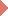 Clearing Jams0KA8-0ARIf a paper jams, <Paper jammed.> is displayed on the screen. Tap <Next> to display simple solutions. If it is difficult to understand the procedures on the display, see the following sections to clear jams.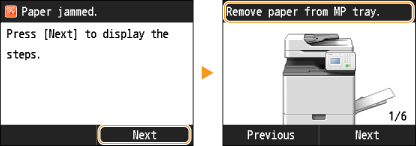 <Open the feeder cover.> 
Document Jams in the Feeder<Remove paper from MP tray.>
Paper Jams in the Machine
Paper Jams in the Fixing Assembly<Open Drawer 1.>
Paper Jams in the Paper Drawer 1<Open the drawer right cover.>
Paper Jams in the Paper Drawer 2, 3, and 4Document Jams in the FeederIf there are documents placed in the feeder, remove them first. Then, follow the procedure below.1Remove the jammed document inside the feeder cover.2Remove the jammed document inside the inner cover of the feeder.3Return the lever back in place, and close the feeder cover.4Remove the jammed document in the underside of the feeder.Paper Jams in the MachineIf any paper is loaded in the multi-purpose tray, first remove the paper. Next follow the procedure below to check for jammed paper.1Grip the handle, and open the right cover of the main unit.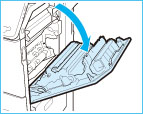 2Gently pull out the paper from the paper drawer.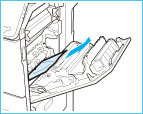 3Gently pull out the paper from below the fixing assembly.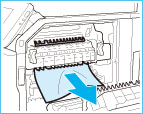 4Gently pull out the paper from the output tray of the main unit.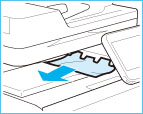 5Gently pull out the paper from the area near the feed roller.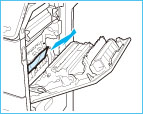 6Remove any jammed paper from the duplexing unit.7Close the right cover of the main unit.Paper Jams in the Fixing AssemblyIf any paper is loaded in the multi-purpose tray, first remove the paper. Next follow the procedure below to check for jammed paper.1Grip the handle, and open the right cover of the main unit.2Remove the fixing assembly.3If jammed paper protrudes from the fixing assembly, remove it.4Install the fixing assembly.5Close the right cover of the main unit.Paper Jams in the Paper Drawer 11Grip the handle, and pull out the paper drawer until it stops.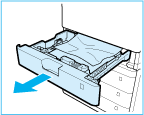 2Gently pull out the paper.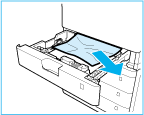 3Gently push the paper drawer back into the machine.Paper Jams in the Paper Drawer 2, 3, and 4If any paper is loaded in the multi-purpose tray, first remove the paper. Next follow the procedure below to check for jammed paper.1Remove any jammed paper from inside the right cover of the paper drawer.2Remove any jammed paper from the paper drawer.3Gently push the paper drawer back into the machine.imageRUNNER C1335iF C1325iFUser's GuideUSRMA-0142-00Copyright CANON INC. 2014User's Guide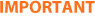 When removing the jammed paper, do not turn OFF the machineTurning OFF the machine deletes the data that is being printed. Be especially careful when receiving fax documents.If paper tearsRemove all the paper fragments to prevent them from becoming jammed.If paper jams repeatedlyTap the paper stack on a flat surface to even the edges of the paper before loading it into the machine.Check that the paper is appropriate for the machine.PaperCheck that no jammed paper fragments remain in the machine.Do not forcibly remove the jammed document or paper from the machineForcibly removing the paper may damage parts. If you are not able to remove the paper, contact your local authorized Canon dealer.When a Problem Cannot Be Solved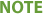 Depending on the machine, the number of paper drawers differs.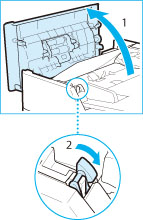 1Open the feeder cover.2Lift the lever.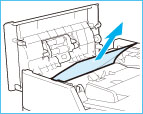 3Gently pull out the document.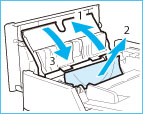 1Open the inner cover of the feeder.2Gently pull out the document.3Close the inner cover of the feeder.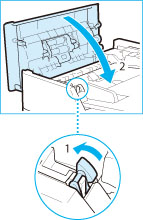 1Return the lever to its original position.2Close the feeder cover.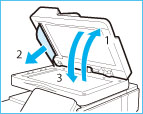 1Open the feeder.2Gently pull out the document.3Close the feeder.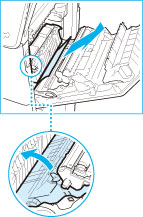 1Lift the duplexing unit.2Gently pull out the paper.3Return the duplexing unit to its original position.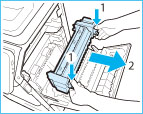 1Hold the fixing assembly by the parts indicated in blue.2Remove the fixing assembly by pulling it out horizontally.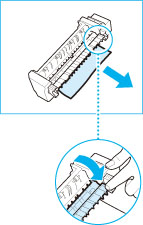 1Place the fixing assembly on a flat surface.2Gently pull out the paper from the fixing assembly.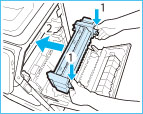 1Hold the fixing assembly by the parts indicated in blue.2Align the fixing assembly with the frame and gently slide the fixing assembly back into place horizontally.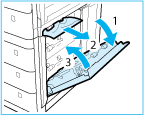 1Open the right cover of the paper drawer.2Gently pull out the paper inside the right cover of the paper drawer.3Close the right cover of the paper drawer.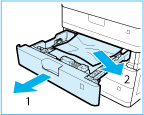 1Pull out the paper drawer (2, 3, or 4).2Gently pull out the paper from the paper drawer.Paper may be jammed in a location other than the paper drawer displayed on the display. Pull out each drawer and check whether there is any jammed paper.